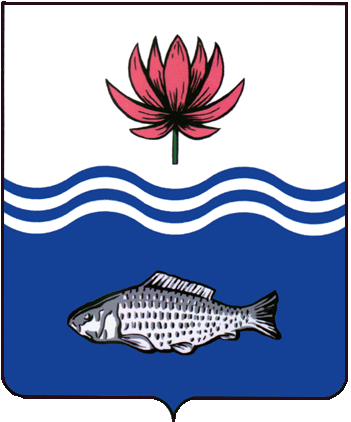 АДМИНИСТРАЦИЯ МО "ВОЛОДАРСКИЙ РАЙОН"АСТРАХАНСКОЙ ОБЛАСТИРАСПОРЯЖЕНИЕО внесении изменений в распоряжениеадминистрации муниципального образования«Володарский район» от 29.01.2021 г. № 53-рВ связи с обращениями старшего инспектора  филиала по Володарскому району ФКУ УИИ УФСИН России по Астраханской области Зуевой И.Г.,  и генерального Директора ООО УК «Теплоэнергосервис» Светашовой А.А., в соответствии со статьями 49,50 Уголовного Кодекса Российской Федерации, статьями 25, 39 Уголовно - исполнительного Кодекса Российской Федерации, статьей 32.13 Кодекса Российской Федерации об административных правонарушениях:1. Внести в Приложение №1,2 «Перечень предприятий и организаций Володарского района, оказывающих содействие занятости граждан, осужденных по приговору суда к отбыванию наказания в виде исправительных работ на срок от двух месяцев до двух лет на 2021 год» к распоряжению администрации МО «Володарский район» от 29.01.2021 г. № 53-р «Об обеспечении исполнения наказаний в виде обязательных и исправительных работ на 2021 год» следующие изменения:1.1. Ввести в Перечень предприятий и организаций Володарского района, оказывающих содействие занятости граждан, осужденных по приговору суда к отбыванию наказания в виде исправительных работ на срок от двух месяцев до двух лет на 2021 год:- ИП Яриз Валерий Викторович (на период отбывания наказания осужденным Марченко Е.В.), вид работ – разнорабочий, количество рабочих мест – 1;- ИП ГКФХ Джантуреев Асылбек Хажимуратович (на период отбывания наказания осужденным Зияшев Б.С.), вид работ – разнорабочий, количество рабочих мест – 1;1.2. Ввести в Перечень предприятий и организаций Володарского района, оказывающих содействие занятости граждан, совершившим административное правонарушение, осужденных по приговору суда к отбыванию обязательных работ без лишения свободы, по месту жительства на срок от 60 до 480 часов на 2021 год- ООО УК «Теплоэнергосервис», количество рабочих мест – 5;2.Настоящее распоряжение считать неотъемлемой частью распоряжения от 29.01.2021 г. № 53-р «Об обеспечении исполнения наказаний в виде обязательных и исправительных работ на 2021 год».3.И.о. начальника организационного отдела администрации МО «Володарский район» (Сахипова) настоящее распоряжение довести до всех заинтересованных лиц.4.Сектору информационных технологий организационного отдела администрации МО «Володарский район» (Поддубнов) разместить настоящее распоряжение на официальном сайте администрации МО «Володарский район».5. Главному редактору МАУ «Редакция газеты «Заря Каспия» (Шарова) опубликовать настоящее распоряжение в районной газете «Заря Каспия».6.Настоящее распоряжение вступает в законную силу со дня его подписания.7.Контроль за исполнением настоящего распоряжения возложить на и.о. заместителя главы администрации МО «Володарский район» по оперативной работе Мухамбетова Р.Т.Глава администрацииМО «Володарский район»			                         Х.Г. ИсмухановПриложение №1к распоряжению администрацииМО «Володарский район»от 12.05.2021 г. № 467-рПЕРЕЧЕНЬпредприятий и организаций Володарского района, оказывающих содействие занятости граждан, осужденных по приговору суда к отбыванию наказания в виде исправительных работ на срок от двух месяцев до двух лет на 2021 годВерно:Приложение №2к распоряжению администрацииМО «Володарский район»от 12.05.2021 г. № 467-рПЕРЕЧЕНЬпредприятий и организаций Володарского района, оказывающих содействие занятости граждан, совершившим административное правонарушение, осужденных по приговору суда к отбыванию обязательных работ без лишения свободы, по месту жительства на срок от 60 до 480 часов на 2021 годВерно: от 12.05.2021 г.N 467-рНаименование предприятия, организации расположенных на территории муниципальных образованийВид работКоличество рабочих местМО «Алтынжарский сельсовет» МО «Алтынжарский сельсовет» МО «Алтынжарский сельсовет» АМО «Алтынжарский сельсовет»                   -ГАУК АО «Региональный культурный центр им. Курмангазы»                                                       -Подсобный рабочийПо согласованию с работодателем2По согласованию с работодателемМО «Актюбинский сельсовет»МО «Актюбинский сельсовет»МО «Актюбинский сельсовет»АМО «Актюбинский сельсовет»                     -Подсобный рабочий2МО «Большемогойский сельсовет»МО «Большемогойский сельсовет»МО «Большемогойский сельсовет»АМО «Большемогойский сельсовет»              -Подсобный рабочий2МО «Поселок Винный»МО «Поселок Винный»МО «Поселок Винный»АМО «Поселок Винный»                           -Подсобный рабочий1МО «Крутовский сельсовет»МО «Крутовский сельсовет»МО «Крутовский сельсовет»АМО «Крутовский сельсовет»                          -СПК «Крутовский»                                             -Подсобный рабочийПо согласованию с работодателем2По согласованию с работодателемМО «Козловский сельсовет»МО «Козловский сельсовет»МО «Козловский сельсовет»АМО «Козловский сельсовет»                           -ООО «УК Володарская строительно-торговая компания» (ООО «УК ВСТК»)                                      Подсобный рабочийРазнорабочий23МО «Калининский сельсовет»МО «Калининский сельсовет»МО «Калининский сельсовет»АМО «Калининский сельсовет»                        - Рыболовецкий колхоз «Калининский»              -Подсобный рабочийПо согласованию с работодателем2По согласованию с работодателемМО «Маковский сельсовет»МО «Маковский сельсовет»МО «Маковский сельсовет»АМО «Маковский сельсовет»                            -Зеленгинский филиал по эксплуатации нерестилищПодсобный рабочийПо согласованию с работодателем2По согласованию с работодателемМО «Мултановский сельсовет»МО «Мултановский сельсовет»МО «Мултановский сельсовет»АМО «Мултановский сельсовет»                         -Рыболовецкая артель «Челюскинец» (сезонно)  -Рыболовецкая артель «Радуга» (сезонно)            -ООО «Зуфар» (сезонно)                                         -Подсобный рабочийПо согласованию с работодателемПо согласованию с работодателемПо согласованию с работодателем2По согласованию с работодателемПо согласованию с работодателемПо согласованию с работодателемМО «Марфинский сельсовет»МО «Марфинский сельсовет»МО «Марфинский сельсовет»АМО «Марфинский сельсовет»                           -Рыболовецкий Колхоз «Победа»                          -Марфинский филиал по эксплуатации нерестилищ -Подсобный рабочийПо согласованию с работодателемПо согласованию с работодателем2По согласованию с работодателемПо согласованию с работодателемМО «Новинский сельсовет»МО «Новинский сельсовет»МО «Новинский сельсовет»АМО «Новинский сельсовет»                              -Подсобный рабочий2МО «Новокрасинский сельсовет»МО «Новокрасинский сельсовет»МО «Новокрасинский сельсовет»АМО «Новокрасинский сельсовет»                  -Подсобный рабочий1МО «Поселок Володарский»МО «Поселок Володарский»МО «Поселок Володарский»АМО «Поселок Володарский»                            -МКУ «Управление ЖКХ»                                   -УМП «Володарский»                                           -Рыболовецкая артель (колхоз) «Дельта» (сезонно)  -СПК «Мустанг»  (сезонно)                                  -ООО «ВИТа»                                                         -ООО «ВИТа +»                                                            -ТСЖ «Приоритет»                                                -ООО «ЭкоЦентр»                                                  -ООО «Холодильник Володарский» (сезонно)    -ЗАО «Астрахань-рыба» (сезонно)                       -Володарское районное рыболовецкое                 - потребительское общество                                ИП Атаев Х.Т.                                                       -ГБУЗ «Володарская центральная районная больница»                                                             - ГБУ АО «Володарская райветстанция»           -ООО «Агротех»                                                      -ГКУ «ЦЗН Володарского района»                     -Володарское Райрыбпо                                        -ООО «Володарский рыбный промысел»           -ООО «Володарский рыбзавод»                         -ГКУ АО «Центр социальной поддержки населения Володарского района»                                         -ООО «Харабалинское ДРСП»                             -ООО «Газпром межрегионгаз Астрахань»         -Филиала ПАО «МРСК Юга» - «Астраханьэнерго» -ОСП Володарский почтамт УФПС Астраханской области - филиал ФГУП «Почта России»        -ИП Госманов Владимир Владимирович           -ИП Айдралиева Жанья Петровна                      -ООО УК «Теплоэнергосервис»ИП  Яриз Валерий ВикторовичИП ГКФХ Джантуреев Асылбек ХажимуратовичРазнорабочийРазнорабочийРазнорабочийПо согласованию с работодателем РыбообработчикПо согласованию с работодателем РазнорабочийПо согласованию с работодателем По согласованию с работодателем По согласованию с работодателем По согласованию с работодателем По согласованию с работодателем По согласованию с работодателем По согласованию с работодателем По согласованию с работодателем Овощевод По согласованию с работодателем По согласованию с работодателем По согласованию с работодателем По согласованию с работодателем По согласованию с работодателемПо согласованию с работодателемПо согласованию с работодателем   По согласованию с работодателемПо согласованию с работодателем По согласованию с работодателем По согласованию с работодателемПо согласованию с работодателемПо согласованию с работодателемПо согласованию с работодателем323По согласованию с работодателем 5По согласованию с работодателем5По согласованию с работодателем По согласованию с работодателем По согласованию с работодателем По согласованию с работодателем По согласованию с работодателем По согласованию с работодателем По согласованию с работодателем По согласованию с работодателем 1По согласованию с работодателем По согласованию с работодателемПо согласованию с работодателем По согласованию с работодателем По согласованию с работодателем По согласованию с работодателемПо согласованию с работодателемПо согласованию с работодателемПо согласованию с работодателем По согласованию с работодателем По согласованию с работодателемПо согласованию с работодателемПо согласованию с работодателемПо согласованию с работодателемМО «Село Зеленга»МО «Село Зеленга»МО «Село Зеленга»АМО «Село Зеленга»                                           -Подсобный рабочий2МО «Сизобугорский сельсовет»МО «Сизобугорский сельсовет»МО «Сизобугорский сельсовет»АМО «Сизобугорский сельсовет»                      -Рыболовецкий Колхоз «имени Нариманова»    -ИП Нурманов Г.Г.                                                 -Подсобный рабочийПо согласованию с работодателем По согласованию с работодателем 1По согласованию с работодателем По согласованию с работодателемМО «Султановский сельсовет»МО «Султановский сельсовет»МО «Султановский сельсовет»АМО «Султановский сельсовет»                       -Подсобный рабочий1МО «Тишковский сельсовет»МО «Тишковский сельсовет»МО «Тишковский сельсовет»АМО «Тишковский сельсовет»                         -Рыболовецкий Колхоз «Астраханец»               -ООО «Тишковрыба»                                           -БУЗ АО «Володарская РБ»                                  -ООО «Рыбодобывающая компания «Дельта-плюс» -                                                     Подсобный рабочийПо согласованию с работодателем По согласованию с работодателем По согласованию с работодателем По согласованию с работодателем 3По согласованию с работодателем По согласованию с работодателем По согласованию с работодателем По согласованию с работодателем МО «Тулугановский сельсовет»МО «Тулугановский сельсовет»МО «Тулугановский сельсовет»АМО «Тулугановский сельсовет»                            -ООО «Русский стиль-Просет Дельта» (сезонно)    -КФХ «Халелова» (сезонно)                                       -КФХ «Ли В.А» (сезонно)                                           -КФХ «Магомедовой П.П.» (сезонно)                        -Подсобный рабочийПо согласованию с работодателем По согласованию с работодателемПо согласованию с работодателемПо согласованию с работодателем 2По согласованию с работодателемПо согласованию с работодателемПо согласованию с работодателемПо согласованию с работодателем  МО «Тумакский сельсовет»МО «Тумакский сельсовет»МО «Тумакский сельсовет»АМО «Тумакский сельсовет»                           -УМП «Коммунальные ресурсы»                         -Подсобный рабочийПо согласованию с работодателем   1По согласованию с работодателем МО «Хуторской сельсовет»МО «Хуторской сельсовет»МО «Хуторской сельсовет»АМО «Хуторской сельсовет»                            -Подсобный рабочий3МО «Цветновский сельсовет»МО «Цветновский сельсовет»МО «Цветновский сельсовет»АМО «Цветновский сельсовет»                        -Рыболовецкий Колхоз «XX Партсъезд»          -Рыболовецкая артель «ЮГ» (сезонно)                      -Рыболовецкая артель «Юг-2000» (сезонно)     -Рыболовецкая артель «Стрежень» (сезонно)    -ООО «Русский стиль-Просет Дельта» (сезонно)    -Цветновское РЫБПО                                           -НП ОАО «Каспий»                                               -ООО «Разинское»                                                 -Подсобный рабочийПо согласованию с работодателем По согласованию с работодателемПо согласованию с работодателем По согласованию с работодателем По согласованию с работодателемПо согласованию с работодателемПо согласованию с работодателемПо согласованию с работодателем2По согласованию с работодателем По согласованию с работодателем По согласованию с работодателем По согласованию с работодателемПо согласованию с работодателемПо согласованию с работодателемПо согласованию с работодателемПо согласованию с работодателемНаименование предприятия, организации расположенных на территории муниципальных образованийВид работКоличество рабочих местМО «Алтынжарский сельсовет» МО «Алтынжарский сельсовет» МО «Алтынжарский сельсовет» АМО «Алтынжарский сельсовет»         -озеленение, уборка территорий, парков, скверовне ограниченоМО «Актюбинский сельсовет»МО «Актюбинский сельсовет»МО «Актюбинский сельсовет»АМО «Актюбинский сельсовет»            -озеленение, уборка территорий, парков, скверовне ограниченоМО «Большемогойский сельсовет»МО «Большемогойский сельсовет»МО «Большемогойский сельсовет»АМО «Большемогойский сельсовет»    -озеленение, уборка территорий, парков, скверовне ограниченоМО «Поселок Винный»МО «Поселок Винный»МО «Поселок Винный»АМО «Поселок Винный»                -озеленение, уборка территорий, парков, скверовне ограниченоМО «Крутовский сельсовет»МО «Крутовский сельсовет»МО «Крутовский сельсовет»АМО «Крутовский сельсовет»              -озеленение, уборка территорий, парков, скверовне ограниченоМО «Козловский сельсовет»МО «Козловский сельсовет»МО «Козловский сельсовет»АМО «Козловский сельсовет»               -озеленение, уборка территорий, парков, скверовне ограниченоМО «Калининский сельсовет»МО «Калининский сельсовет»МО «Калининский сельсовет»АМО «Калининский сельсовет»                 - Рыболовецкий колхоз «Калининский»      -озеленение, уборка территорий, парков, скверов Разнорабочийне ограничено 4МО «Маковский сельсовет»МО «Маковский сельсовет»МО «Маковский сельсовет»АМО «Маковский сельсовет»               -озеленение, уборка территорий, парков, скверовне ограниченоМО «Мултановский сельсовет»МО «Мултановский сельсовет»МО «Мултановский сельсовет»АМО «Мултановский сельсовет»        -Рыболовецкая артель «Челюскинец» (сезонно)-Рыболовецкая артель «Радуга» (сезонно)         -ООО «Зуфар»  (сезонно)                                     -озеленение, уборка территорий, парков, скверов РыбообработчикРыбообработчик Рыбообработчикне ограничено 333МО «Марфинский сельсовет»МО «Марфинский сельсовет»МО «Марфинский сельсовет»АМО «Марфинский сельсовет»           -Рыболовецкий Колхоз «Победа»           -озеленение, уборка территорий, парков, скверов Разнорабочийне ограничено 3МО «Новинский сельсовет»МО «Новинский сельсовет»МО «Новинский сельсовет»АМО «Новинский сельсовет»                -озеленение, уборка территорий, парков, скверовне ограниченоМО «Новокрасинский сельсовет»МО «Новокрасинский сельсовет»МО «Новокрасинский сельсовет»АМО «Новокрасинский сельсовет»     -озеленение, уборка территорий, парков, скверов1МО «Поселок Володарский»МО «Поселок Володарский»МО «Поселок Володарский»АМО «Поселок Володарский»                           -МКУ «Управление ЖКХ»                                   -УМП «Володарский»                                           -Рыболовецкая артель (колхоз) «Дельта» (сезонно)                                                                -СПК «Мустанг»  (сезонно)                                  -ООО «ВИТа»                                                        -ООО «ВИТа +»                                                     -ООО «ЭкоЦентр»                                                 -ООО «Холодильник Володарский» (сезонно)  -ЗАО «Астрахань-рыба» (сезонно)                      -ТСЖ «Приоритет»                                               -ГБУЗ «Володарская центральная районная больница»                                                            - ГБУ АО «Володарская райветстанция»          -ГКУ «ЦЗН Володарского района»»                  -Володарское Райрыбпо                                       -ООО «Володарский рыбный промысел»          -ООО «Володарский рыбзавод»                          - ООО УК «Теплоэнергосервис» ОСП Володарский почтамт УФПС Астраханской области - филиал ФГУП «Почта России»                                                                  -озеленение, уборка территорий, парков, скверов РазнорабочийРазнорабочийРыбообработчикРыбообработчикРазнорабочийРазнорабочийРазнорабочийРазнорабочийРазнорабочийРазнорабочийРазнорабочийРазнорабочийРазнорабочийРазнорабочийРазнорабочийРазнорабочийРазнорабочийРазнорабочийРазнорабочий5555 5555553222222522МО «Село Зеленга»МО «Село Зеленга»МО «Село Зеленга»АМО «Село Зеленга»                                -озеленение, уборка территорий, парков, скверовне ограничено МО «Сизобугорский сельсовет»МО «Сизобугорский сельсовет»МО «Сизобугорский сельсовет»АМО «Сизобугорский сельсовет»                     -Рыболовецкий Колхоз «имени Нариманова»   -озеленение, уборка территорий, парков, скверов Разнорабочийне ограничено 2МО «Султановский сельсовет»МО «Султановский сельсовет»МО «Султановский сельсовет»АМО «Султановский сельсовет»           -озеленение, уборка территорий, парков, скверов не ограниченоМО «Тишковский сельсовет»МО «Тишковский сельсовет»МО «Тишковский сельсовет»АМО «Тишковский сельсовет»                   -Рыболовецкий Колхоз «Астраханец»         -ООО «Тишковрыба»                                     -  озеленение, уборка территорий, парков, скверов РазнорабочийРазнорабочийне ограничено 33МО «Тулугановский сельсовет»МО «Тулугановский сельсовет»МО «Тулугановский сельсовет»АМО «Тулугановский сельсовет»          -ООО «Русский стиль-Просет Дельта» (сезонно)озеленение, уборка территорий, парков, скверов Овощеводне ограничено3МО «Тумакский сельсовет»МО «Тумакский сельсовет»МО «Тумакский сельсовет»АМО «Тумакский сельсовет»                 -озеленение, уборка территорий, парков, скверов не ограниченоМО «Хуторской сельсовет»МО «Хуторской сельсовет»МО «Хуторской сельсовет»АМО «Хуторской сельсовет»                 -озеленение, уборка территорий, парков, скверовне ограниченоМО «Цветновский сельсовет»МО «Цветновский сельсовет»МО «Цветновский сельсовет»АМО «Цветновский сельсовет»                   -Рыболовецкий Колхоз «XX Партсъезд»      -Рыболовецкая артель «ЮГ» (сезонно)         -Рыболовецкая артель «Юг-2000» (сезонно)     -Рыболовецкая артель «Стрежень» (сезонно)   -ООО «Русский стиль-Просет Дельта»(сезонно)Цветновское РЫБПО                                         -НП ОАО «Каспий»                                             -ООО «Разинское»                                               -   озеленение, уборка территорий, парков, скверов РазнорабочийРазнорабочийРазнорабочийРазнорабочийРазнорабочийРазнорабочийРазнорабочийРазнорабочийне ограничено 33333333